Halton InterAction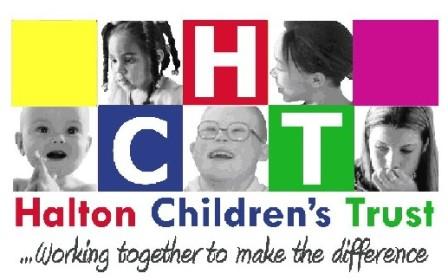 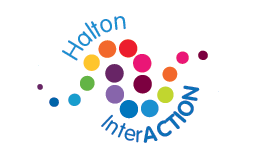 Minutes for 27th January 2016 Halton Stadium, Box 9 Welcome and Apologies In Attendance:NB: Actions are highlighted in bold. Previous minutes and matters arising Minutes were read and agreed by the group. Actions to be carried over are: For JE to support/write press release once all business priorities and logo are in place.Presentations RASAC and Mako education‘s presentations to be rescheduled for a future meeting. Verbal presentation from Career Connect – Mark Morgan flyer and Information to be sent through to Michelle Forder for distribution  Career connect are running a project called ‘Be The Change’ which is a series of 8 half day sessions mostly based at Upton Community Centre 9:30 – 1:00, the first session starts on Tuesday 8 March 2016. We would appreciate any borough wide referrals as soon as possible. Please feel free to contact us on 07817543482 mark.morgan@careerconnect.org.uk to discuss any potential referrals if you are unsure of their suitability. The focus of all the sessions is careers education delivered through interactive games and activities such as a version of Blockbusters and Who Wants To Be A Millionaire. We also have two employers coming to talk to the group and they will be conducting mock interviews. We will also be going out on activities but these are yet to be decided but will be fairly local. Once the programme is completed learners will be offered someone to one sessions to do things such as develop a CV, register for apprenticeships etc. The target group for the programme is NEET young people aged 16 to 19  (to 24 with SEN) who live in Halton  and willing to use Upton Community Centre. In return for attending young people will get a drink and toast on arrival and a drink and breakfast sandwich at break (choice available) .We will also pick up and return young people. Finally they will receive High Street Vouchers to the value of  £10 for each  week attended.Action LogMembers happy with Action Log, but concerned that will get lost once MF leaves. Members wanted to discuss future plans of forum rather than spend time going through the action log.    Future of forumMembers were informed that it has now been agreed that the post of Lead Engagement Officer is to be deleted. This is due to ongoing local authority savings that need to be made. Members were asked if they want to continue with Halton Interaction and if so in what capacity.Members stated that they valued the forum for networking, remaining informed particularly around council initiatives and changes.   There were a number of questions: Members wanted clarity of meetings and new structures and how they could feed into this, it was noted that a lot of meetings have and are changing. JK to find out and report back to Forum.Michelle currently attends the Commissioning partnership board on behalf of forum, who will do this when she is not here?Who will book /supply roomsWhat support will be available How will network/distribution of information work? Who will take minutes and distribute? Who will send reminders, chase actions  and update action log? Members wanted next meeting to be solely a planning meeting for the future of the forum.  AOBIt was asked who would be the rep from VCA as AG has now moved onto a different role. MF to contact SY10 minutes presentation slots to be arranged at future meetings:   Date of next meeting:Wednesday 30th March  2016, Box 9 Halton Stadium, Widnes  In Attendance:Julie Karmy  - Commissioning Halton Borough Council Val Robinson – Canal Boat Adventure Project Ian Hawley – Canal Boat Adventure Project Mark Morgan – Career ConnectSally Harvey – Career Connect Donna Wells  - Young Addaction Cath Mannion – Sparc / Riverside CollegeCleo Alonso – Community RepresentativeSean O’Hare – Mako Education Paul Hurst – GroundworkJonathan Evans – Child Bereavement UKSteve Howarth – Business in the CommunityClaire Lomax – Halton Play Council Pauline Ruth – Healthwatch Apologies:Ky Watson – Night stop CommunitiesJoyce Reilly – Halton Play CouncilRachel Tuckley – Communicate (speech and language therapy) Michelle Forder – Lead engagement Officer, HBCKaren Tonge (MBE) – Halton Sports Partnership/Halton Table TennisRASACMako Education Career Connect Wellbeing Enterprises (TBC) Health WatchCommunicate SPARC